T.C.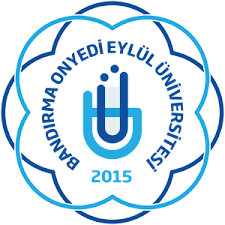 BANDIRMA ONYEDİ EYLÜL ÜNİVERSİTESİÖMER SEYFETTİN UYGULAMALI BİLİMLER FAKÜLTESİ2023/2024 EĞİTİM ÖĞRETİM YILI YAZ DÖNEMİÖĞRENCİ STAJ DOSYASIStajyer Öğrencinin;Adı Soyadı			: ………………………………………………………………Numarası		: ………………………………………………………………Bölümü/Programı		: ………………………………………………………………Staj Yapılan Yerin Adı	: ………………………………………………………………  ……………………………………………………………….Staja Başlama Tarihi	: Staj Bitiş Tarihi		: Staj Süresi			:Bandırma 2024